¡PRIMERO- ÚLTIMO!	Escriba el número según la llegada.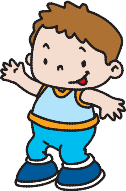 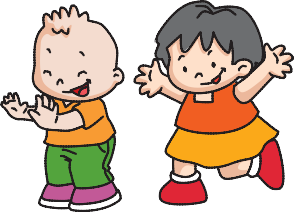 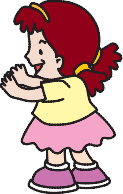 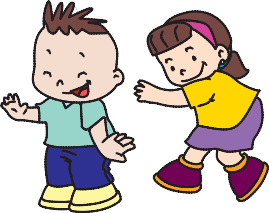 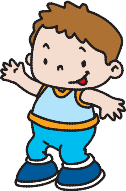 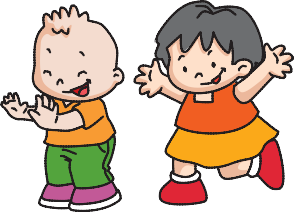 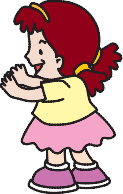 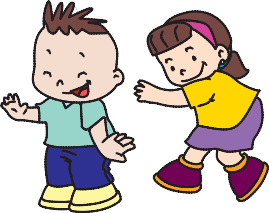 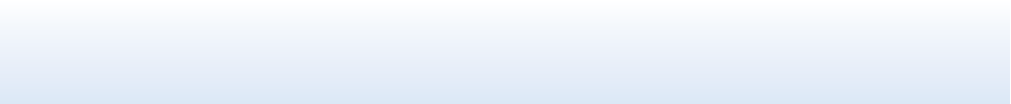 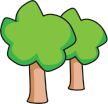 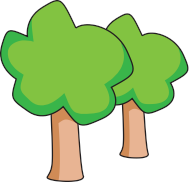 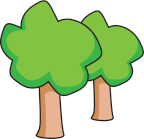 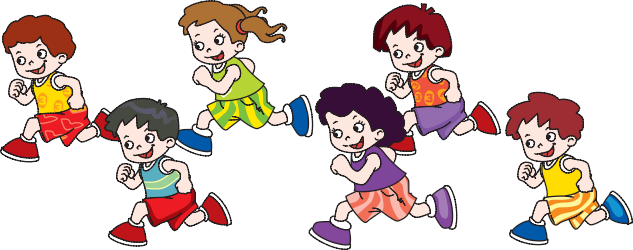 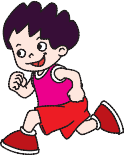 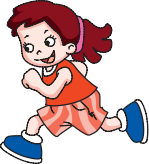 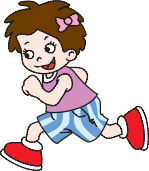 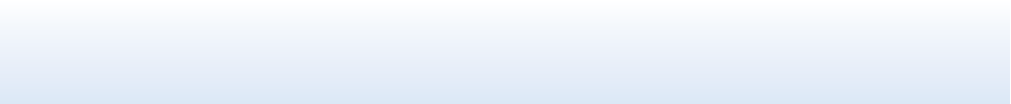 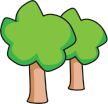 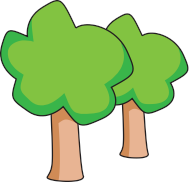 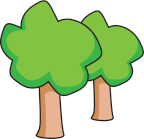 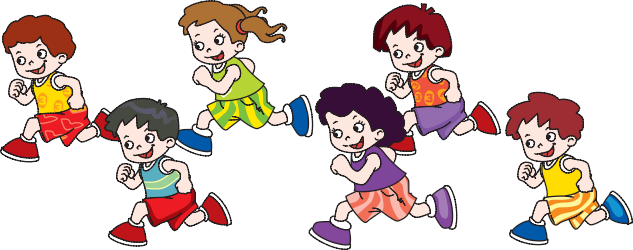 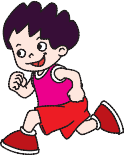 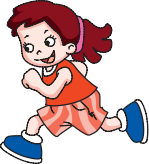 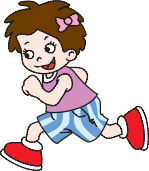 Pinta al niño que esta primero encierra al que esta último.Pinta el niño que esta  al  medioPintar el que va delante de verdeEl del medio rojoEl que va ultimo amarilloPintar de verde la niña que está detrás del primero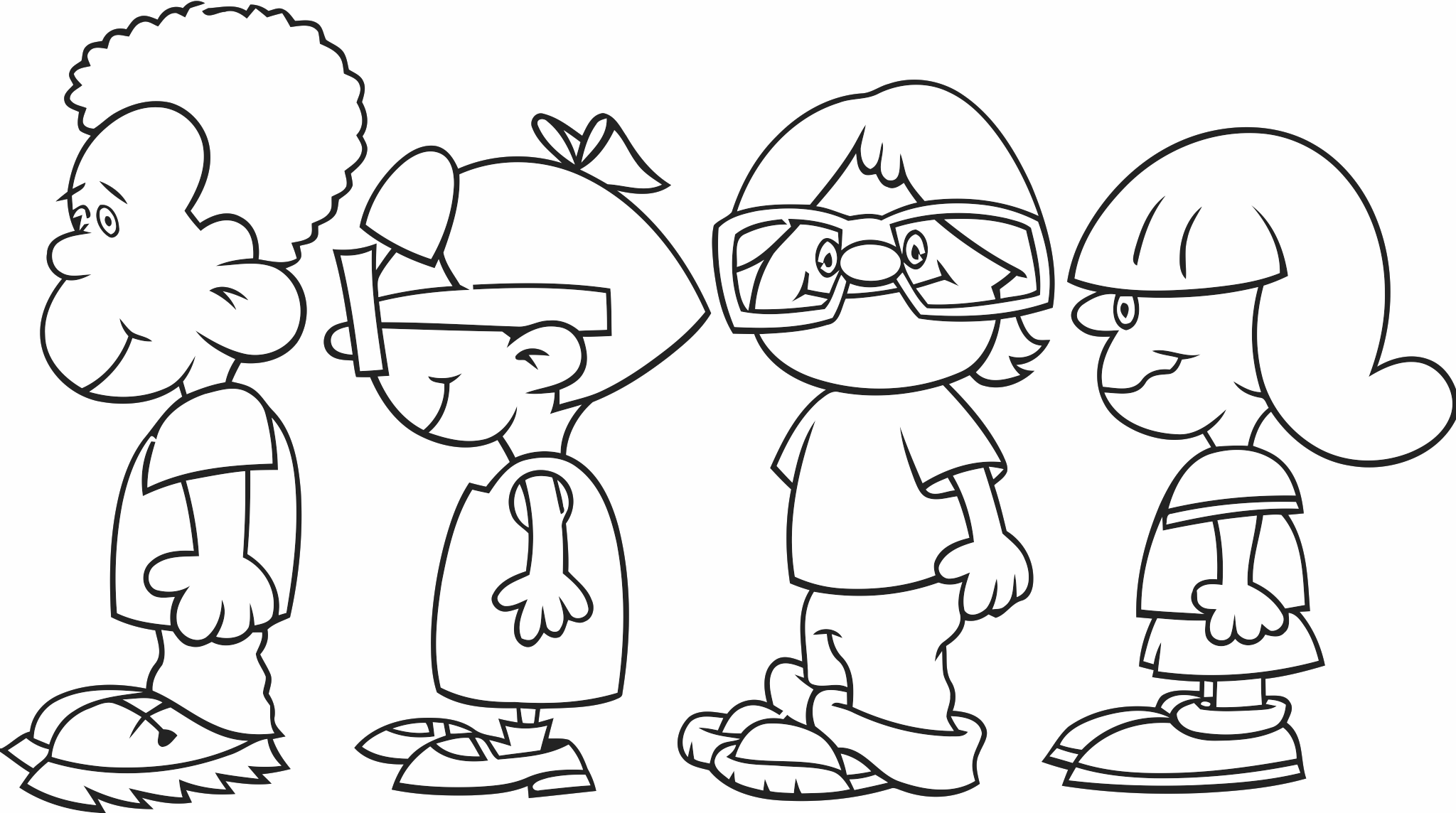 